_____________________________________________________________________________________________________________________________________________РЕСПУБЛИКАНСКИЙ КОМИТЕТ01ноября 2018 года			г. Казань			Протокол № 39О работе Татарстанской республиканской организации Росхимпрофсоюза по осуществлению контроля засоблюдением социально-трудовых прав работниковЗаслушав и обсудив информацию о деятельности Татарстанской республиканской организации  Росхимпрофсоюза по правозащитной  работе,  Президиум Татрескома Росхимпрофсоюза ПОСТАНОВЛЯЕТ: 1. Информацию «О работе Татарстанской республиканской организации Росхимпрофсоюза по осуществлению контроля за соблюдением социально- трудовых прав работников» принять к сведению, отметить положительную работу большинства профсоюзных организаций (ПАО «Нижнекамскнефтехим», ПАО «Казаньоргсинтез», АО «Татхимфармпрепараты» и др.), направленную на правовую защищенность работников. 2. Профсоюзным комитетам предприятий отрасли:- привести в соответствие с действующим законодательством нормативные акты организаций; - усилить работу, направленную на оказание правовой поддержки и проведение юридических консультаций членам профсоюза.3. Республиканскому комитету Росхимпрофсоюза оказывать всестороннюю поддержку профсоюзным комитетам в области правовой защиты работников. 4. Контроль за исполнением данного постановления возложить на заместителя председателя Татрескома Росхимпрофсоюза Насыбуллину Э.И. Председатель 							Татрескома Росхимпрофсоюза				    А. Л. Ильин  Химия промышленносты  тармаклары     хезмәтчәннәренең  Россия профессиональ союзы ТАТАРСТАН  РЕСПУБЛИКА        ОЕШМАСЫ    420012,  Казан,     Мөштәри  ур., 9 ,  Тел.: 236-96-95, 236-99-57, 236-97-34Факс: 236-99-57, 236-19-73                   E-mail: chemprof-rt@mail.ru                      www.chemprof-rt.ru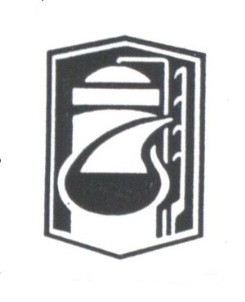  Российский профессиональный союз работников химических отраслей промышленностиТАТАРСТАНСКАЯ РЕСПУБЛИКАНСКАЯ ОРГАНИЗАЦИЯ420012,  Казань,  ул.  Муштари, 9 ,  Тел.: 236-96-95, 236-99-57, 236-97-34Факс: 236-99-57, 236-19-73             E-mail: chemprof-rt@mail.ru              www.chemprof-rt.ruПРЕЗИДИУМП О С Т А Н О В Л Е Н И Е